NOTA DE PRENSATenerife Cruise Fórum 2015,
un éxito rotundoTenerife, 19 de junio 2015. NP– La celebración del Tenerife Cruise Fórum el pasado 18 de junio ha sido un éxito rotundo de participación, demostrando el gran interés que existe en las diferentes empresas turísticas de S/C de Tenerife hacía el creciente sector del turismo de cruceros y sus ventajas para la isla.El fórum promovido por Puertos de Tenerife con la colaboración de Turismo de Tenerife, Siam Park, Loro Parque y organizado por Cruises News Media Group logró reunir a profesionales, expertos nacionales e internacionales  de  navieras, consignatarios,  tour operadores, agencias de viaje, puertos y el sector de los cruceros en general en torno a temas de debate y aprendizaje dirigidos a todos los sectores turísticos de Tenerife, permitiendo así que los interesados evidenciaran las excelentes oportunidades que trae consigo el turismo de cruceros tanto para Tenerife, como para sus propios negocios.Desde las 9:30 de la mañana se dio inicio a las actividades del fórum, con el discurso inaugural  a cargo del presidente del Puerto de Tenerife, Pedro Rodríguez, el presidente del Cabildo Insular de Tenerife, Carlos Enrique Alonso, y Virginia López, directora de Cruises News Media Group. El primer tema  fue abordado por Alfredo Serrano, director de CLIA (España) que se refirió al estado actual de la industria de cruceros a nivel mundial, a continuación Pedro Suárez, director ejecutivo de Hamilton y Cía., resalto la importancia del armador en el destino y el papel que realiza el agente portuario en la atención de los cruceros en las escalas.  Seguidamente Deborah Vega, directora de productos en el Mediterráneo de Intercruises Shoreside & Port services, se refirió a el rol de los tour operadores de excursiones. Durante el segundo bloque Airam Díaz, director comercial de la Autoridad Portuaria de Tenerife junto a Stephanie Wear, directora de Promoción económica y Conectividad Aérea de Turismo de Tenerife ambos se refirieron al potencial de Tenerife como destino potencial en el Atlántico Medio, les siguió el director de Operaciones Portuarias de la compañía TUI Cruises Marcus Puttich que presento a la audiencia el proceso de la elección de itinerarios dentro de una naviera.A continuación Carla Salvadó, presidenta de MedCruise, Lotfi El Ajmi, director de Asuntos generales de Tunisian Ports y Patricia Bairrada, de la asociación APRAM, analizaron la labor de las asociaciones de promoción de los puertos de cruceros europeos, cada uno desde la entidad que representa.La sesión  contó además con un dinámico panel de debate sobre la pregunta  ¿Cómo afecta la conectividad aérea para la apertura de nuevos mercados?, en el que intervinieron Emiliano González, director general MSC cruceros, Ricardo Rodríguez, jefe de la Unidad de Desarrollo de Negocio de Iberia, Cyril Lemaire, director asociado de Traktek Partners, Rafael Fernández, director de Marketing de la compañía Costa Cruceros y Mike St Laurent, senior consultant de ASM.La ultima ponencia estuvo a cargo de  Luis de Carvalho, director ejecutivo de BA Europe, en esta se plantearon soluciones frente a la estacionalidad en los destinos de cruceros  este último panel de debate tema contó con la participación de Javier Marín, director de Itinerarios y Rutas Económicas de Pullmantur Cruises Crosieres de France), Alessandro Carollo, director de Operaciones Portuarias en el Mediterráneo de Royal Caribbean, Celebrity Cruises, Azamara Club Cruises,  Marcus Puttich, director de operaciones portuarias de TUI CRUISES, Deborah Vega, directora de Producto en el Mediterráneo de Intercuises Shoreside & Port Service y Airam Diaz, director comercial de la Autoridad Portuaria de Tenerife.Algunas de las conclusiones del Fórum fueron la necesidad y posibilidad de alargar la temporada de cruceros en Tenerife, la disposición de las navieras a recalar más en la isla, la influencia de las tripulantes como recomendadores de destinos y la adaptación de los servicios y excursiones a las diferentes nacionalidades.Con motivo del Fórum tuvieron lugar algunas actividades sociales y una visita al parque nacional del Teide para los ponentes.Contactos de prensa: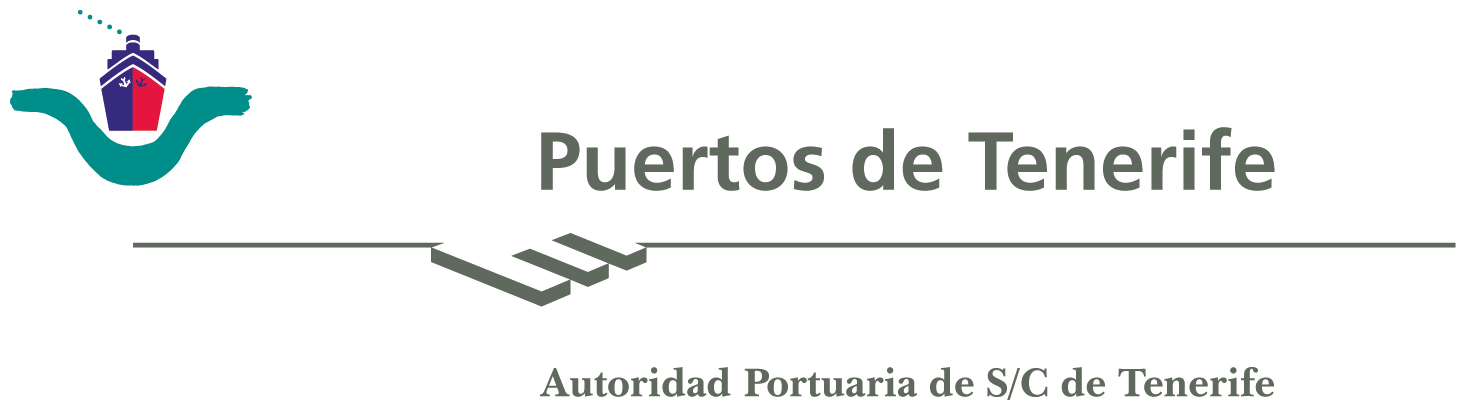 Julián Peñuela Rodriguez:cruisesnews@cruisesnews.esCruisesNews Media Group:http://www.cruisesnews.esMás información: http://www.cruisesnews.es/TenerifeCF/index.html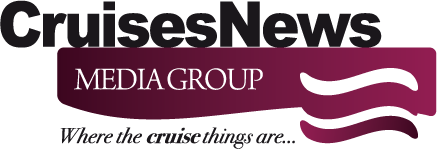 